ОТЧЕТпо результатам контрольного мероприятия«Проверка использования бюджетных средств, выделенных в 2022-2023 годах на реализацию мероприятий рамках национального проекта «Жилье и городская среда», регионального проекта «Формирование комфортной городской среды», на поддержку муниципальной программы «Формирование комфортной городской среды на территории муниципального района Клявлинский Самарской области на 2018-2024 годы»07 ноября 2023 годаОснования для проведения контрольного мероприятия:Пункт 2.2. плана работы Счетной палаты муниципального района Клявлинский Самарской области на 2023 год, утвержденного приказом от 20.12.2022 года №83 (с изменениями от 23.06.2023 года).Приказ Счетной палаты муниципального района Клявлинский Самарской области от 04.09.2023 года №61.        Предмет контрольного мероприятия: документы и материалы (нормативные правовые акты, распорядительные документы, регулирующие предоставление субсидии в 2022-2023 годах на поддержку муниципальной программы «Формирование комфортной городской среды на территории муниципального района Клявлинский Самарской области на 2018-2024 годы", бухгалтерская отчетность, муниципальные контракты, соглашения, акты выполненных работ, платежные и иные документы, подтверждающие выполнение мероприятий в рамках национального проекта «Жилье и городская среда» регионального  проекта «Формирование комфортной городской среды».        Объект контрольного мероприятия: Муниципальное учреждение – Комитет по управлению муниципальным имуществом администрации муниципального района Клявлинский Самарской области» (далее по тексту – МУ КУМИ, Заказчик). Срок проведения контрольного мероприятия: с 12 сентября по 25 октября 2023 года.          Цель проведения контрольного мероприятия:1. Оценить законность, эффективность и результативность использования бюджетных средств, выделенных в 2023 году на реализацию мероприятий государственной программы Самарской области ««Формирование комфортной городской среды", реализуемой, в рамках национального проекта «Жилье и городская среда» в Муниципальном учреждении - Комитет по управлению муниципальным имуществом администрации муниципального района Клявлинский Самарской области.2. Соблюдение требований законодательства Российской Федерации о контрактной системе в сфере закупок товаров, работ, услуг для обеспечения муниципальных нужд.3. Реализация плана работы Счетной палаты муниципального района Клявлинский Самарской области на 2023 год.Проверяемый период деятельности: 2022-2023 годы.Результаты контрольного мероприятияФедеральный проект «Формирование комфортной городской среды» входит в структуру национального  проекта  «Жилье и  городская среда» и направлен на кардинальное повышение комфортности городской среды, повышение индекса качества городской среды на 30 процентов, сокращение в соответствии с этим индексом количества городов с неблагоприятной средой в два раза, а также создание механизма прямого участия граждан в формировании комфортной городской среды, увеличение доли граждан, принимающих участие в решении вопросов развития городской среды, до 30 процентов.Постановлением Правительства Самарской области от 01.11.2017г. №688 утверждена государственная программа «Об утверждении государственной программы Самарской области «Формирование комфортной городской среды на 2018-2025 годы» (далее - Государственная программа). Муниципальная программа «Формирование комфортной городской среды на территории муниципального района Клявлинский Самарской области на 2018-2024 годы» (далее по тексту – муниципальная программа) в муниципальном районе Клявлинский Самарской области первоначально утверждена Постановлением Администрации муниципального района Клявлинский Самарской области от 20.12.2017 г. №509. На момент начала контрольного мероприятия в течение 2023 года в муниципальную программу было внесено 3 изменения (от 19.01.2023г. №53, от 03.05.2023г. №206, от 01.06.2023г. №243). В ходе контрольного мероприятия проведена проверка соблюдения сроков внесения изменений в муниципальную программу в соответствии с требованиями, установленными ст. 179 Бюджетного кодекса Российской Федерации и п. 4.4 Порядка принятия решений о разработке, формирования и реализации, оценки эффективности муниципальных программ муниципального района Клявлинский, утвержденного Постановлением Администрации муниципального района Клявлинский Самарской области от 01.10.2013 г. №394 «Об утверждении Порядка принятия решений о разработке, формирования и реализации, оценки эффективности муниципальных программ муниципального района Клявлинский» (с изменениями от 31.12.2013г. №577), нарушений не установлено.Разработчиком муниципальной программы является Администрация муниципального района Клявлинский Самарской области. Срок реализации МП 2018-2024 гг. разделен на этапы по годам.Ответственным исполнителем муниципальной программы является МУ КУМИ.В адресный перечень дворовых и общественных территорий, подлежащих благоустройству в 2023 году включены 3 дворовые и 2 общественные территории. Паспортом муниципальной программы объем средств на реализацию данной программы предусмотрен в объеме 11 502 158,82 рублей, в том числе:- средства федерального бюджета -  3 911 623,66 рублей;- средства областного бюджета – 6 678 023,70 рублей;- средства местного бюджета – 912 511,46 рублей.В соответствии с решением Собрания представителей сельского поселения станция Клявлино муниципального района Клявлинский Самарской области от 24.01.2018г. №5 от сельского поселения станция Клявлино муниципальному району Клявлинский Самарской области переданы часть полномочий (ст. 15 Федерального закона №131-ФЗ) в сфере организации благоустройства общественных и дворовых территорий, расположенных на территории сельского поселения станция Клявлино муниципального района Клявлинский Самарской области. Заключено соглашение от 30.12.2022г. №12 (с изменениями от 17.04.2023г., от 26.05.2023г. №2) между сельским поселением станция Клявлино муниципального района Клявлинский Самарской области и Администрацией муниципального района Клявлинский Самарской области о передаче части своих полномочий по организации благоустройства территории сельского поселения станция Клявлино муниципального района Клявлинский Самарской области, а именно:- дворовые территории: ст. Клявлино, ул. Северная, д. 88, ул. Северная д.90, ул. Северная д. 92;- общественные территории: ст. Клявлино «Молодежный сквер» по ул. Северной 83 А (этап 3, ремонт дорожек), «Парк Дружбы по ул. Чкалова, д. 2Л, «Молодежный сквер» по ул. Северная д. 83 (Этап 3, установка малых архитектурных форм).Для поддержки исполнения мероприятий муниципальной программы в целях софинасирования расходных обязательств муниципального образования, между Министерством энергетики и жилищно-коммунального хозяйства Самарской области и Администрацией сельского поселения станция Клявлино муниципального района Клявлинский Самарской области заключены Соглашения о предоставлении субсидии из бюджета Самарской области местному бюджету на поддержку муниципальных программ формирования  комфортной городской среды в рамках федерального проекта «Формирование комфортной городской среды» на (благоустройство общественных территорий, благоустройство дворовых территорий) от 24.01.2023 г. № 36622424-1-2023-001 (далее по тексту – Соглашение  № 36622424-1-2023-001),  №26/688 от 21.04.2023 г.Пунктом 3.2 Соглашения №36622424-1-2023-001 предусмотрены условия предоставления субсидии:а) наличие правового акта Муниципалитета об утверждении в соответствии с требованиями нормативных правовых актов Российской Федерации перечня мероприятий, в целях софинансирования которых предоставляется субсидия;б) наличие в бюджете сельского поселения станция Клявлино муниципального района Клявлинский Самарской области бюджетных ассигнований на финансовое обеспечение расходных обязательств, в целях софинансирования которых предоставляется субсидия, в объеме, предусмотренным пунктом 2.1 настоящего соглашения;в) соответствие настоящего соглашения положениям пункта 10 Правил формирования, предоставления и распределения субсидий из федерального бюджета бюджетам Российской Федерации, утвержденных Постановлением Правительства Российской Федерации от 30.09.2014г. №999.Условия, предусмотренные Соглашением №36622424-1-2023-001 соблюдены:- в соответствии с пунктом 3.2 Соглашения в муниципальном образовании Клявлинский муниципальный район постановлением Администрации муниципального района Клявлинский Самарской области от 20.12.2017г. №509 утверждена муниципальная программа «Формирование комфортной городской среды на территории муниципального района Клявлинский Самарской области на 2018-2024 годы»;- общий объем бюджетных ассигнований, предусмотренных в бюджете МО муниципальный район Клявлинский Самарской области на финансовое обеспечение расходных обязательств, установленных муниципальной программой «Формирование комфортной городской среды на территории муниципального района Клявлинский Самарской области на 2018-2024 годы», в том числе направленных на достижение результатов регионального проекта, в целях софинансирования которых предоставляется субсидия, составил в 2023 году 11 502 158,82 рублей;- общий размер субсидии, предоставляемой в целях софинсирования из бюджета Самарской области бюджету муниципального района Клявлинский составил 10 589 647,36 рублей;- сроки выполнения работ – 2023 год.Объем средств, предусмотренный соглашениями, соответствует данным сводной бюджетной росписи.Расходы, предусмотренные на реализацию мероприятий в рамках муниципальной программы в полном объеме предусмотрены в бюджете муниципального района Клявлинский Самарской области на соответствующий год.        Финансовое обеспечение муниципальной программы «Формирование комфортной городской среды на территории муниципального района Клявлинский Самарской области на 2018-2024 годы» в 2023 году осуществлялось за счет средств федерального, областного и местного бюджетов.Государственной программой утвержден порядок, цели и условия предоставления и распределения субсидий бюджетам муниципальных образований Самарской области. Данные средства предоставлялись бюджету муниципального района Клявлинский в виде субсидий на основании соглашений, заключенных между Министерством энергетики и жилищно-коммунального хозяйства Самарской области и Администрацией сельского поселения станция Клявлино муниципального района Клявлинский Самарской области (далее по тексту – сельское поселение).Предоставление субсидий осуществлялось в целях достижения результатов регионального проекта «Формирование комфортной городской среды».Реализация муниципальной программы осуществлялась в соответствии с действующим законодательством о контрактной системе в сфере закупок товаров, работ, услуг для обеспечения государственных и муниципальных нужд.В целях осуществления контроля за реализацией муниципальной программы объектом контроля выбран объект: «Благоустройство общественной территории «Молодежный сквер», расположенной по адресу: ст. Клявлино, ул. Северная, дом 83А» (этап 3, ремонт дорожек).Для проведения проверки достоверности определения сметной стоимости документации, в соответствии с требованиями Постановления Правительства РФ от 05.03.2007г. N 145 "О порядке организации и проведения государственной экспертизы проектной документации и результатов инженерных изысканий", Постановления Правительства Самарской области от 01.11.2017г. N 688 "Об утверждении государственной программы Самарской области "Формирование комфортной городской среды на 2018 - 2025 годы" между МУ КУМИ и Обществом с ограниченной ответственностью «Экспертиза и Консультирование» заключен договор на оказание услуг по проведению Государственной экспертизы.По результатам работ имеется положительное заключение о достоверности сметной стоимости работ:- от 23.11.2022г. №77-2-1-2-2514-22 о проверке сметной стоимости объекта на общую сумму 2 682 744 рублей – «Благоустройство общественной территории «Молодежный сквер», расположенный по адресу: ст. Клявлино, ул. Северная, 83А» (этап №3, ремонт дорожек), исполненное региональным отделением Обществом с ограниченной ответственностью «Экспертиза и Консультирование».    В нарушение требований п. 15 ст. 48 Градостроительного кодекса Российской Федерации локальный сметный расчет, приложенный к муниципальному контракту №15 от 23.12.2022г. на выполнение работ по благоустройству объекта: «Благоустройство общественной территории «Молодежный сквер», расположенной по адресу: ст. Клявлино, ул. Северная, дом 83А» (этап 3, ремонт дорожек), размещенный в Единой информационной системе (далее по тексту – ЕИС) не утвержден техническим заказчиком.В соответствии с планом-графиком закупок товаров, работ, услуг для нужд МУ КУМИ на 2023 год в целях осуществления благоустройства общественных территорий по объекту: «Благоустройство общественной территории «Молодежный сквер», расположенный по адресу: ст. Клявлино, ул. Северная, дом 83А» (этап №3 ремонт дорожек), главным управлением торгов Самарской области для Заказчика (МУ КУМИ) был проведен электронный аукцион в электронной форме (извещение №0142200001322029381 и документация размещены 30.11.2022 г.)        Начальная максимальная цена контракта (далее НМЦК) составила 2 682 744 рублей.Счетной палатой муниципального района Клявлинский Самарской области (далее по тексту – Счетная палата) проведена проверка соблюдения МУ КУМИ принципов открытости и прозрачности в сфере закупок, установленных ст. 7 Федерального закона №44-ФЗ.Признаков ограничения доступа к информации о закупке, приводящих к необоснованному ограничению числа участников закупки, не установлено. Документация (извещение) о закупке размещена на официальном сайте www.zakupki.gov.ru в открытом доступе.При проверке наличия в документации (извещении) о закупке обязательного требования к обеспечению заявки на участие в электронном аукционе, нарушений не установлено. В извещении о проведении электронного аукциона содержатся необходимые требования об обеспечении заявки. Размер установленного обеспечения заявок соответствует ст. 44 Федерального закона №44-ФЗ, а именно одной второй процента от начальной (максимальной) цены контракта (13 413,72 рублей). Согласно п. 6 ст. 96 Федерального закона №44-ФЗ размер обеспечения исполнения контракта должен составлять от одной второй процента до тридцати процентов начальной (максимальной) цены контракта.При проверке в документации (извещении) обеспечения исполнения контракта нарушений не установлено, размер обеспечения был установлен в размере 0,5 % от цены контракта (13 413,72 рублей).В ходе проведенного анализа установленных сроков: размещения на  сайте гос. закупок извещения (30.11.2022г.), окончания подачи заявок (08.12.2022г.), даты проведения электронного аукциона (08.12.2022г.), срока размещения на сайте гос. закупок протокола подведения итогов электронного аукциона  (12.12.2022г.), срока  размещения на сайте гос. закупок Заказчиком проекта контракта (30.11.2022г.), срока подписания победителем проекта контракта (23.12.2022г.), размера обеспечения исполнения контракта – 0,50 %, нарушений не установлено.В соответствии со статьей 22 Федерального закона №44-ФЗ при обосновании НМЦК («Обоснование НМЦК к документации») Заказчиком использован проектно-сметный метод.Согласно аукционной документации, размещенной на официальном сайте в ЕИС НМЦК составляет 2 682 744 рублей, что соответствует сводному сметному расчету.  В соответствии с пунктом 3 части 2 статьи 42 Федерального закона №44-ФЗ документация к аукциону в электронной форме по осуществлению мероприятий по объекту: «Благоустройство общественной территории «Молодежный сквер», расположенной по адресу: ст. Клявлино, ул. Северная, 83 А» (этап №3, ремонт дорожек), содержит инструкцию по заполнению заявки.К документации прикреплен проект контракта, обоснование начальной максимальной цены контракта. В контракт включены все обязательные условия, предусмотренные ст. 34 Федерального закона 44-ФЗ. Ограничения в данной закупке не установлены.        Согласно протоколу подведения итогов электронного аукциона от 12.12.2022г. №ИАЭ1 победителем признано Общество с ограниченной ответственностью «ФЛАГМАН» " (далее по тексту – ООО «Флагман», Подрядчик).  По итогам электронного аукциона заключен муниципальный контракт №15 от 23.12.2022г. на выполнение работ по благоустройству объекта: «Благоустройство общественной территории «Молодежный сквер», расположенный по адресу: ст. Клявлино, ул. Северная, дом 83А» (этап №3 ремонт дорожек), ИКЗ 223637300024463730100100620014299244 на сумму 2 253 504,96 рублей (далее по тексту - муниципальный контракт №15 от 23.12.2022г.) с Обществом с ограниченной ответственностью "Флагман", экономия составила 429 239,04 рублей. Согласно информации из Единого реестра субъектов малого и среднего предпринимательства, ООО «ФЛАГМАН» является микропредприятием, что соответствует условиям аукционной документации. Муниципальный контракт №15 от 23.12.2022г. заключен на условиях, указанных в документации и извещении о закупке, по цене, предложенной победителем, в соответствии с пунктом 1 статьи 34 Федерального закона №44-ФЗ.Муниципальный контракт №15 от 23.12.2022г. заключен в установленные законодательством сроки: -  не ранее чем через десять дней с даты размещения в единой информационной системе итогового протокола, согласно части 1 статьи 51 Федерального закона №44-ФЗ;- не позднее двадцатидневного срока, установленного в соответствии с пунктом 4 статьи 528 Гражданского кодекса Российской Федерации.В соответствии со статьей 161, статьей 219 БК РФ на момент заключения муниципального контракта №15 от 23.12.2022г. доведены лимиты бюджетных обязательств.К муниципальному контракту №15 от 23.12.2022г. было заключено два дополнительных соглашения.Дополнительным соглашением №1 от 23.12.2022г. определены объемы работ на основании локального сметного расчета №ЛС-02-01-01 на сумму 2 253 504,96 рублей.На основании дополнительного соглашения от 22.08.2023г. контракт расторгнут по соглашению сторон, сумма исполненных обязательств по контракту составила 2 038 057 рублей, сумма обязательств по которым исполнение сторонами обязательств не производилось составляет 215 447,96 рублей.        В ходе исполнения контракта установлено следующее:В ходе проведенной проверки соблюдения требований Федерального закона №44-ФЗ при исполнении муниципального контракта №15 от 23.12.2022г. установлено нарушение сроков исполнения работ Подрядчиком предусмотренных контрактом.В нарушение пункта 4.1.1. муниципального контракта №15 от 23.12.2022г., части 2 статьи 34 Федерального закона №44-ФЗ Подрядчиком выполнены работы позже установленного срока, что подтверждается актом о приемке выполненных работ ф. КС-2 от 31.07.2023г., (подписан МУ КУМИ 09.08.2023г.) на сумму 2 253 504,96 рублей. ООО «Флагман» нарушен срок выполнения работ на 53 календарных дня (с 01.07.2023г. по 09.08.2023г. включительно).МУ КУМИ в соответствии с пунктом 7.2. муниципального контракта №15 от 23.12.2022г. направлены Подрядчику:1. Претензия о ненадлежащем исполнении обязательств по муниципальному контракту №15 от 23.12.2022г. от 16.05.2023г. (исх. №57/4 от 16.05.2023г.).2. Требование (претензия) об уплате неустойки (штрафа, пени) в связи с просрочкой исполнения (ненадлежащим исполнением) обязательств (гарантийного обязательства), предусмотренных контрактом, при осуществлении закупки товара (работы, услуги) в сумме 24 806,69 рублей (исх. от 23.08.2023г. 114/1), нарушений при расчете неустойки не установлено.В соответствии с решением комиссии от 28.08.2023г. №1 о списании неустойки (пени, штрафа) по муниципальному контракту №15 от 23.12.2022г. на выполнение работ по благоустройству общественной территории «Молодежный сквер» расположенной по адресу: ст. Клявлино, ул. Северная, 83А (этап 3, ремонт дорожек)  на основании приказа МУ КУМИ от 28.08.2023г. №3-О «О списании неустойки (пени, штрафы) по муниципальному контракту №15 от 23.12.2022г.» пени списаны на основании Постановления Правительства РФ от 04.07.2018 N 783 "О списании начисленных поставщику (подрядчику, исполнителю), но не списанных заказчиком сумм неустоек (штрафов, пеней) в связи с неисполнением или ненадлежащим исполнением обязательств, предусмотренных контрактом" (вместе с "Правилами списания сумм неустоек (штрафов, пеней), начисленных поставщику (подрядчику, исполнителю), но не списанных заказчиком в связи с неисполнением или ненадлежащим исполнением обязательств, предусмотренных контрактом").Сумма начисленной неустойки не превышает 5 процентов цены контракта, что является основанием для списания неустойки в соответствии с подпунктом "а" пункта 3 Постановления Правительства РФ от 04.07.2018 N 783.В ходе проверки установлено, что муниципальный контракт №15 от 23.12.2022г. не исполнен в полном объеме. На основании Соглашения о расторжении муниципального контракта, контракт расторгнут по соглашению сторон 22.08.2023г. в объеме фактически выполненных работ на общую сумму 2 038 057 рублей. Согласно соглашения о расторжении муниципального контракта от 22.08.2023г. №15 стороны подтверждают сумму не исполненных обязательств в размере 215 447,96 рублей, претензий к друг другу в рамках исполнения контракта не имеют.Вместе с тем, в ходе проверки установлено, что МУ КУМИ направлено Подрядчику требование (претензия) об уплате неустойки (штрафа, пени) в связи с просрочкой исполнения (ненадлежащим исполнением) обязательств (гарантийного обязательства), предусмотренных контрактом, при осуществлении закупки товара (работы, услуги) в сумме 24 806,69 рублей (исх. от 23.08.2023г. 114/1), после заключения дополнительного соглашения от 22.08.2023г. о расторжении муниципального контракта №15 от 23.12.2022г. Счетная палата приходит к выводу, что оснований для взыскания с ООО «Флагман» испрашиваемых пени не имеется.Оплата производилась по факту выполненных работ на основании Актов сдачи-приемки выполненных работ, предусмотренных контрактом по (форме №КС-2), справки о стоимости выполненных работ по (форме №КС-3) подписанных Подрядчиком и Заказчиком.Оплата произведена своевременно, в течение 7 рабочих дней с даты подписания Заказчиком документа о приемке, нарушений в части сроков оплаты по муниципальному контракту №15 от 23.12.2022 г. не установлено.По условиям Соглашения №36622424-1-2023-001 уровень софинансирования (предоставление местному бюджету субсидий из областного бюджета, в том числе за счет планируемых к поступлению в областной бюджет средств федерального бюджета) равен 95%.Уровень софинансирования за счет средств бюджета муниципального района Клявлинский в рамках оплаты по муниципальному контракту №15 от 23.12.2022г. МУ КУМИ соблюден, что соответствует условиям Соглашения №36622424-1-2023-001.Частью 3 статьи 103 Федерального закона №44-ФЗ предусмотрено, что в течение пяти рабочих дней с даты заключения контракта Заказчик направляет указанную в пунктах 1-7,9,12 и 14 части 2 статьи 103 Федерального закона №44-ФЗ информацию в федеральный орган исполнительной власти, осуществляющий правоприменительные функции по кассовому обслуживанию исполнения бюджетов бюджетной системы Российской Федерации. В случае если в соответствии с Федеральным законом №44-ФЗ были внесены изменения в условия контракта, Заказчики направляют в указанный орган информацию, которая предусмотрена частью 2 статьи 103 Федерального закона №44-ФЗ и в отношении которой были внесены изменения в условия контакта, в течение пяти рабочих дней с даты внесения таких изменений. В ходе анализа реестра контрактов нарушений не установлено.Проверкой учета созданных объектов благоустройства установлено, что в рамках муниципального контракта №15 от 23.12.2022г. ведутся работы по постановке на учет выше упомянутого объекта, на 25.10.2023г. указанные работы по постановке на бухгалтерский учет не закончены. Целевое использование бюджетных средств в проверяемом периоде, направленных на реализацию отдельных мероприятий в рамках муниципальной программы «Формирование комфортной городской среды на территории муниципального района Клявлинский Самарской области на 2018-2024 годы», региональной составляющей федерального проекта «Формирование комфортной городской среды» Самарской области, федерального проекта «Формирование комфортной городской среды» национального проекта «Жилье и городская среда» в отношении объекта «Благоустройство общественной территории «Молодежный сквер», расположенной по адресу: ст. Клявлино, ул. Северная, 83 А (этап №3, ремонт дорожек)» подтверждено.Председатель Счетной палатымуниципального района КлявлинскийСамарской области                                                                                           Л.Ф. Синяева  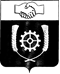 СЧЕТНАЯ ПАЛАТАМУНИЦИПАЛЬНОГО РАЙОНА КЛЯВЛИНСКИЙСАМАРСКОЙ ОБЛАСТИ446960, Самарская область, Клявлинский район, ст. Клявлино, ул. Октябрьская д. 60, тел.: 2-10-64, e-mail: spklv@yandex.com